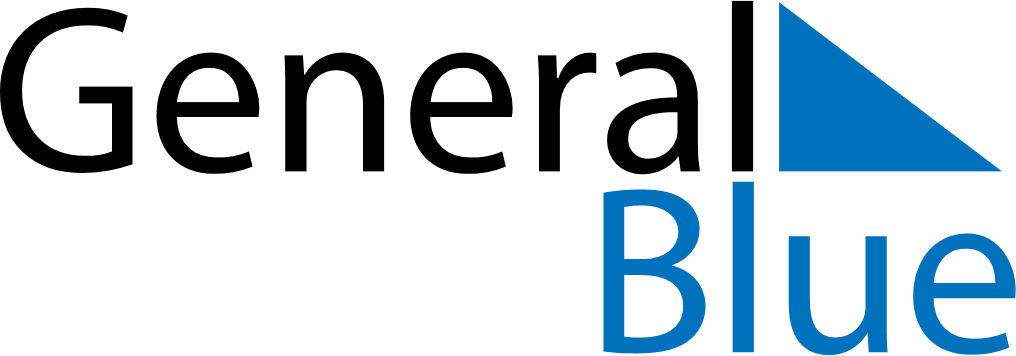 December 2020December 2020December 2020BelgiumBelgiumMONTUEWEDTHUFRISATSUN123456Saint Nicholas789101112131415161718192021222324252627Christmas Day28293031